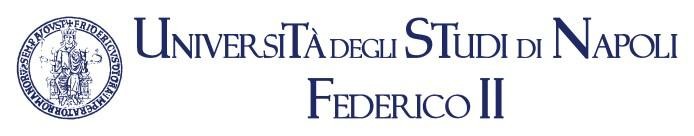 http://m86.corsidistudio.unina.it/Orario delle Lezioni a.a. 2019/2020II Anno II SemestreRiepilogo Insegnamenti per il II Anno II SemestreSCIENZE TECNICHE AUDIOPROTESICHE II  (ESAME) ()(Presidente Commissione: Prof. Marciano Elio)	Audiologia III (Prof. Marciano Elio)/ (Prof.ssa Laria Carla)/Malesci Rita)	    Audioprotesi II  (Prof.ssa Malesci Rita)PEDIATRIA E NEUROLOGIA (ESAME) ()                                           (Presidente Commissione: Prof. Bravaccio Carmela)	    Neurologia (Prof. Saccà Francesco)	Neuropsichiatria Infantile (Prof.ssa Bravaccio Carmela )	Pediatria Generale e Specialistica (Prof. Martinelli Massimo)TIROCINIO II ANNO (ESAME) (Aula Edificio 13)(Presidente Commissione: Dott. Carmine PiccoloOrarioLunedì 09.03Martedì 10.03Mercoledì 11.03Giovedì 12.03Venerdì 13.038.30-9.30TirocinioTirocinioADETirocinioTirocinio9.30-10.30TirocinioTirocinioADETirocinioTirocinio10.30-11.30TirocinioTirocinioADETirocinioTirocinioTirocinio11.30-12.30TirocinioTirocinioTirocinioTirocinioTirocinio  12.30-13.30TirocinioTirocinioTirocinioTirocinioTirocinio 13.30-14.00   13.30PAUSAPAUSAPAUSAPAUSAPAUSA14.00-15.00Audioprotesi IIPediatria Gen. e Special.Neuropsichiatria Inf.NeurologiaAudiologia III15.00-16.00Audioprotesi IIPediatria Gen. e Special.Neuropsichiatria Inf.NeurologiaAudiologia III16.00-17.00Audioprotesi IIPediatria Gen. e Special.Audiologia IIIOrarioLunedì 16.03Martedì 17.03Mercoledì 18.03Giovedì 19.03Venerdì 20.038.30-9.30TirocinioTirocinioADETirocinioTirocinio9.30-10.30TirocinioTirocinioADETirocinioTirocinio10.30-11.30TirocinioTirocinioADETirocinioTirocinioTirocinio11.30-12.30TirocinioTirocinioTirocinioTirocinioTirocinio  12.30-13.30TirocinioTirocinioTirocinioTirocinioTirocinio 13.30-14.00   13.30PAUSAPAUSAPAUSAPAUSAPAUSA14.00-15.00Audioprotesi IIPediatria Gen. e Special.Neuropsichiatria Inf.FNeurologiaAudiologia III15.00-16.00Audioprotesi IIPediatria Gen. e Special.Neuropsichiatria Inf..NeurologiaAudiologia III16.00-17.00Audioprotesi IIPediatria Gen. e Special.Audiologia IIIOrarioLunedì 23.03Martedì 24.03Mercoledì 25.03Giovedì 26.03Venerdì 27.038.30-9.30TirocinioTirocinioADETirocinioTirocinio9.30-10.30TirocinioTirocinioADETirocinioTirocinio10.30-11.30TirocinioTirocinioADETirocinioTirocinioTirocinio11.30-12.30TirocinioTirocinioTirocinioTirocinioTirocinio  12.30-13.30TirocinioTirocinioTirocinioTirocinioTirocinio 13.30-14.00   13.30PAUSAPAUSAPAUSAPAUSAPAUSA14.00-15.00Audioprotesi IIPediatria Gen. e Special.Neuropsichiatria Inf.FNeurologiaAudiologia III15.00-16.00Audioprotesi IIPediatria Gen. e Special.Neuropsichiatria Inf..NeurologiaAudiologia III16.00-17.00Audioprotesi IIPediatria Gen. e Special.Audiologia IIIOrarioLunedì 30.03Martedì 31.03Mercoledì 01.04Giovedì 02.04Venerdì 03.048.30-9.30TirocinioTirocinioADETirocinioTirocinio9.30-10.30TirocinioTirocinioADETirocinioTirocinio10.30-11.30TirocinioTirocinioADETirocinioTirocinio11.30-12.30TirocinioTirocinioTirocinioTirocinioTirocinio  12.30-13.30TirocinioTirocinioTirocinioTirocinioTirocinio 13.30-14.00   13.30PAUSAPAUSAPAUSAPAUSAPAUSA14.00-15.00Audioprotesi IIPediatria Gen. e Special.Neuropsichiatria Inf.F      NeurologiaAudiologia III15.00-16.00Audioprotesi IIPediatria Gen. e Special.Neuropsichiatria Inf..NeurologiaAudiologia III16.00-17.00Audioprotesi IIPediatria Gen. e Special.Audiologia IIIOrarioLunedì 06.04Martedì 07.04Mercoledì 08.04Giovedì 09.04Venerdì 10.048.30-9.30TirocinioTirocinioADE9.30-10.30TirocinioTirocinioADEFESTAFESTA10.30-11.30TirocinioTirocinioADE11.30-12.30TirocinioTirocinioTirocinio  12.30-13.30TirocinioTirocinioTirocinio 13.30-14.00   13.30PAUSAPAUSAPAUSAPAUSAPAUSA14.00-15.00Audioprotesi IIPediatria Gen. e Special.Neuropsichiatria Inf.15.00-16.00Audioprotesi IIPediatria Gen. e Special.Neuropsichiatria Inf.FESTAFESTA16.00-17.00Audioprotesi IIPediatria Gen. e Special.OrarioLunedì 13.04Martedì 14.04Mercoledì 15.04Giovedì 16.04Venerdì 17.048.30-9.30TirocinioTirocinio9.30-10.30FESTAFESTAFESTATirocinioTirocinio10.30-11.30TirocinioTirocinio11.30-12.30TirocinioTirocinio  12.30-13.30TirocinioTirocinio 13.30-14.00   13.30PAUSAPAUSAPAUSAPAUSAPAUSA14.00-15.00NeurologiaAudiologia III15.00-16.00FESTAFESTAFESTANeurologiaAudiologia III16.00-17.00Audiologia IIIOrarioLunedì 20.04Martedì 21.04Mercoledì 22.04Giovedì 23.04Venerdì 24.048.30-9.30TirocinioTirocinioADETirocinioTirocinio9.30-10.30TirocinioTirocinioADETirocinioTirocinio10.30-11.30TirocinioTirocinioADETirocinioTirocinioTirocinio11.30-12.30TirocinioTirocinioTirocinioTirocinioTirocinio  12.30-13.30TirocinioTirocinioTirocinioTirocinioTirocinio 13.30-14.00   13.30PAUSAPAUSAPAUSAPAUSAPAUSA14.00-15.00Audioprotesi IIPediatria Gen. e Special.Neuropsichiatria Inf.FNeurologiaAudiologia III15.00-16.00Audioprotesi IIPediatria Gen. e Special.Neuropsichiatria Inf..NeurologiaAudiologia III16.00-17.00Audioprotesi IIPediatria Gen. e Special.Audiologia IIIOrarioLunedì 27.04Martedì 28.04Mercoledì 29.04Giovedì 30.04Venerdì 01.058.30-9.30TirocinioTirocinioADETirocinio9.30-10.30TirocinioTirocinioADETirocinio10.30-11.30TirocinioTirocinioADETirocinioFESTATirocinio11.30-12.30TirocinioTirocinioTirocinioTirocinio  12.30-13.30TirocinioTirocinioTirocinioTirocinio 13.30-14.00   13.30PAUSAPAUSAPAUSAPAUSAPAUSA14.00-15.00Audioprotesi IIPediatria Gen. e Special.Neurologia15.00-16.00Audioprotesi IIPediatria Gen. e Special.NeurologiaFESTA16.00-17.00Audioprotesi IIPediatria Gen. e Special.OrarioLunedì 04.05Martedì 05.05Mercoledì 06.05Giovedì 07.05Venerdì 08.058.30-9.30TirocinioTirocinioTirocinioTirocinio9.30-10.30TirocinioTirocinioTirocinioTirocinio10.30-11.30TirocinioTirocinioTirocinioTirocinioTirocinio11.30-12.30TirocinioTirocinioTirocinioTirocinio  12.30-13.30TirocinioTirocinioTirocinioTirocinio 13.30-14.00   13.30PAUSAPAUSAPAUSAPAUSAPAUSA14.00-15.00Audioprotesi IIPediatria Gen. e Special Pediatria Gen. e Special.NeurologiaAudiologia III15.00-16.00Audioprotesi IIPediatria Gen. e Special.NeurologiaAudiologia III16.00-17.00Audioprotesi IIPediatria Gen. e Special.Audiologia IIIOrarioLunedì 11.05Martedì 12.05Mercoledì 13.05Giovedì 14.05Venerdì 15.058.30-9.30TirocinioTirocinioADETirocinioTirocinio9.30-10.30TirocinioTirocinioADETirocinioTirocinio10.30-11.30TirocinioTirocinioADETirocinioTirocinioTirocinio11.30-12.30TirocinioTirocinioTirocinioTirocinioTirocinio  12.30-13.30TirocinioTirocinioTirocinioTirocinioTirocinio 13.30-14.00   13.30PAUSAPAUSAPAUSAPAUSAPAUSA14.00-15.00Audioprotesi IIAudiologia IIIAudiologia IIINeurologiaAudiologia III15.00-16.00Audioprotesi IIAudiologia IIIAudiologia IIINeurologiaAudiologia III16.00-17.00Audioprotesi IIAudiologia IIIAudiologia IIIAudiologia IIIOrarioLunedì 18.05Martedì 19.05Mercoledì 20.05Giovedì 21.05Venerdì 22.058.30-9.30TirocinioTirocinioTirocinioTirocinioTirocinio9.30-10.30TirocinioTirocinioTirocinioTirocinioTirocinio10.30-11.30TirocinioTirocinioTirocinioTirocinioTirocinioTirocinio11.30-12.30TirocinioTirocinioTirocinioTirocinioTirocinio  12.30-13.30TirocinioTirocinioTirocinioTirocinioTirocinio 13.30-14.00   13.30PAUSAPAUSAPAUSAPAUSAPAUSA14.00-15.00Audioprotesi IIAudiologia IIIAudiologia IIINeurologiaAudiologia III15.00-16.00Audioprotesi IIAudiologia IIIAudiologia IIINeurologiaAudiologia III16.00-17.00Audioprotesi IIAudiologia IIIAudiologia IIINeurologiaAudiologia IIIOrarioLunedì 25.05Martedì 26.05Mercoledì 27.05Giovedì 28.05Venerdì 29.058.30-9.30TirocinioTirocinioTirocinioTirocinioTirocinio9.30-10.30TirocinioTirocinioTirocinioTirocinioTirocinio10.30-11.30TirocinioTirocinioTirocinioTirocinioTirocinioTirocinio11.30-12.30TirocinioTirocinioTirocinioTirocinioTirocinio  12.30-13.30TirocinioTirocinioTirocinioTirocinioTirocinio 13.30-14.00   13.30PAUSAPAUSAPAUSAPAUSAPAUSA14.00-15.00Audioprotesi IIAudiologia IIIAudiologia IIINeurologiaAudiologia III15.00-16.00Audioprotesi IIAudiologia IIIAudiologia IIINeurologiaAudiologia III16.00-17.00Audioprotesi IIAudiologia IIIAudiologia IIINeurologiaAudiologia IIIOrarioLunedì 01.06Martedì 02.06Mercoledì 03.06Giovedì 04.06Venerdì 05.068.30-9.30TirocinioTirocinioTirocinioTirocinio9.30-10.30TirocinioTirocinioTirocinioTirocinio10.30-11.30TirocinioFESTATirocinioTirocinioTirocinio11.30-12.30TirocinioTirocinioTirocinioTirocinio  12.30-13.30TirocinioTirocinioTirocinioTirocinio 13.30-14.00   13.30PAUSAPAUSAPAUSAPAUSAPAUSA14.00-15.00Audioprotesi IIAudiologia IIIAudiologia III15.00-16.00Audioprotesi IIFESTAAudiologia IIIAudiologia III16.00-17.00Audioprotesi IIAudiologia IIIAudiologia IIIOrarioLunedì 08.06Martedì 09.06Mercoledì 10.06 Giovedì 11.06Venerdì 12.06Venerdì 12.068.30-9.30TirocinioTirocinioTirocinioTirocinioTirocinioTirocinio9.30-10.30TirocinioTirocinioTirocinioTirocinioTirocinioTirocinio10.30-11.30TirocinioTirocinioTirocinioTirocinioTirocinioTirocinio11.30-12.30TirocinioTirocinioTirocinioTirocinioTirocinioTirocinio  12.30-13.30TirocinioTirocinioTirocinioTirocinio    TirocinioTirocinio13.30-14.00   13.30PAUSAPAUSAPAUSAPAUSAPAUSAPAUSAPAUSA14.00-15.00Audioprotesi IIAudiologia IIIAudioprotesi IIAudioprotesi IIAudioprotesi IIAudioprotesi IIAudioprotesi II15.00-16.00Audioprotesi IIAudiologia IIIAudioprotesi IIAudioprotesi IIAudioprotesi IIAudioprotesi IIAudioprotesi II16.00-17.00Audioprotesi IIAudiologia IIIAudioprotesi IIAudioprotesi IIAudioprotesi IIAudioprotesi IIAudioprotesi IIOrarioLunedì 15.06Martedì 16.06Martedì 16.06Martedì 16.06Mercoledì 17.06Mercoledì 17.06Giovedì 18.06Giovedì 18.06Venerdì 19.068.30-9.30TirocinioTirocinioTirocinioTirocinioTirocinioTirocinioTirocinioTirocinio9.30-10.30TirocinioTirocinioTirocinioTirocinioTirocinioTirocinioTirocinioTirocinio10.30-11.30TirocinioTirocinioTirocinioTirocinioTirocinioTirocinioTirocinioTirocinio11.30-12.30TirocinioTirocinioTirocinioTirocinioTirocinioTirocinioTirocinioTirocinio  12.30-13.30TirocinioTirocinioTirocinioTirocinioTirocinioTirocinio13.30-14.00   13.30PAUSAPAUSAPAUSAPAUSAPAUSAPAUSAPAUSAPAUSAPAUSAPAUSA14.00-15.00Audiologia IIIAudiologia III15.00-16.00Audiologia IIIAudiologia III16.00-17.00Audiologia IIIAudiologia III